LIC. MARTÍN GERARDO PAVÓN CÁCERESJUNTA LOCAL DE CONCILIACION Y ARBITRAJE DEL ESTADO DE CAMPECHE 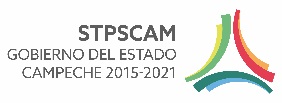 000000000000000000000000000000